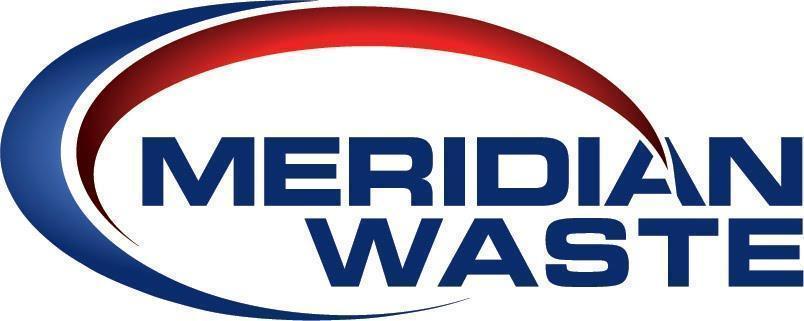  	COMPANY LEADERSHIP WALLY HALL – CHIEF EXECUTIVE OFFICER Walter “Wally” Hall, Jr. started his solid waste career with Browning Ferris Industries (“BFI”) in 1990 and learned the business as a true garbage man: Supervisor, Operations Manager, Manager-Trainee, General Manager, Region Operations Manager and Area President. Within his first 6 years at BFI, he oversaw 400 employees with annual revenue of $50 million. After transitioning to Republic Services in a General Manager position, he was asked to assume the role of Area President for the Southland Waste division of Republic Services. In 2001, Mr. Hall was one of three founders of Advanced Disposal Services, Inc., which became the fourth largest solid waste company in the U.S. before being acquired by Waste Management in 2020. Starting with three trucks, Mr. Hall grew Advanced Disposal’s operations to over $1.4 billion in annual revenue, 5,300 employees, 91 collection/hauling facilities, 45 MSW and C&D Landfills, 71 transfer stations and 21 recycling facilities. After completing the 2012 integration of the Advanced Disposal – Interstate Waste – Veolia Environmental acquisitions by the company, Mr. Hall left Advanced Disposal in 2014 to pursue other interests.  In 2018 he became the CEO of Meridian Waste Acquisitions, LLC with the goal of once again growing a solid waste company to fill the industry need for a well-funded, nimble, and both customer and employee-focused independent company for the Southeast marketplace. He is a graduate of Mississippi College and a former College Baseball Coach at The University of Mississippi.DAVE LAVENDER – CHIEF OPERATING OFFICERDave Lavender has more than 29 years of solid waste industry experience and serves as COO for Meridian Waste and is responsible for all operating aspects of the company including collection, transfer, landfill and recycling services, budgeting, capital expenditures, safety, training, acquisitions, and strategic planning. He has held many operations positions with several of the largest waste companies in the U.S. including Browning Ferris Industries and Waste Management. Prior to joining Meridian Waste, Mr. Lavender spent 13 years at Advanced Disposal where he was regional vice president and oversaw 27 hauling companies, 14 landfills, 18 transfer stations, 3 recycling facilities and over 1,400 employees. He is a graduate of Georgia Southern University with a bachelor’s in business administration.MARY O’BRIEN – CHIEF MARKETING OFFICERMary O’Brien serves as CMO for Meridian Waste and oversees marketing, government affairs and communications for the company. Her responsibilities include existing and new market area expansion via municipal contracts and acquisition integration; company communications, website, digital strategies; public relations and government and legislative affairs. Additional duties include the conversion to cloud-based technologies company-wide for multiple communication, web, development and information storage systems, upgraded online web and app services as well as implementing and auditing efficiency and automation standards and systems utilizing information technology. Ms. O’Brien’s career in the waste industry spans 21 years, and she spent the majority of her tenure with Advanced Disposal serving as CMO where she oversaw all marketing efforts with locations across seventeen states and the Bahamas with annual revenues of $1.4 billion. Ms. O’Brien holds a bachelor’s in business administration and marketing with a minor in English from James Madison University in Harrisonburg, Virginia.RYAN PERRY – CHIEF ACCOUNTING OFFICERRyan Perry joined the Meridian Waste team in 2019 and currently serves as the Company’s Chief Accounting Officer. Mr. Perry is responsible for all of the company’s financial functions, including accounting, audit, treasury, corporate finance, financial reporting, budgeting and acquisition integration.  Prior to joining the Meridian Waste team, Mr. Perry served in roles with increasing responsibilities in the industries of Nuclear Construction & Maintenance, Nuclear Decommissioning and Decontamination, retail, and public accounting.  Mr. Perry earned two Bachelor of Business Administration degrees from James Madison University in Accounting and Marketing Information Systems.CHARLIE GRAY – VICE PRESIDENT - OPERATIONSCharlie Gray has been an impressive leader in the solid waste industry for over 30 years. He joined the Meridian Waste corporate team in 2023 as the Vice President - Operations. In this role Mr. Gray plans, directs and oversees strategic operational activities at Meridian Waste, ensuring development and implementation of efficient and cost-effective collection, transportation, and disposal systems to meet the current and future needs of the organization. His career in the waste management space began in 1994 at Browning Ferris Industries, the second largest waste industries in the U.S. at the time. He then joined Republic Services, Inc. as a General Manager in 1997 and continued at Advanced Disposal Services as the Regional Vice President for 9 years. Advanced Disposal Services had 2000+ employees and $600 million in annual revenue.  Before Mr. Gray joined Meridian Waste, he held the position of Chief Operating Officer at Attaway Hauling, LLC., a company that transported approximately 10,000 tons per day to various landfills In Georgia, Alabama, and Tennessee. He is a graduate of Nicholls State University in Louisiana and a former assistant baseball coach at the University of Mississippi.DAVE SHEPLER - AREA PRESIDENT - FLORIDADave Shepler is a 30-year industry veteran serving as the Area President of Florida and is responsible for all aspects of the Florida solid waste collection operations, which include over 100,000 residential customers and 1,500 commercial/ industrial customers.  He oversees budgetary goals and accountability, capital needs and allocation, safety, risk, and revenue growth for the Florida assets. He has held regional manager and district manager positions with several of the largest waste companies in the U.S. including Browning-Ferris Industries, Advanced Disposal, Waste Connections and Waste Management. Mr. Shepler spent eight years with Advanced Disposal where he was Regional Manager for the state of Florida and southern Georgia. Prior to joining Meridian Waste, he founded and operated his own hauling company Partner Disposal for four years which was acquired by Meridian Waste in 2018. Shepler earned his Bachelor of Business Administration from the University of South Florida.GREGG ASCIUTTO – AREA PRESIDENT - MISSOURIGregg Asciutto brings over 40 years of management and equity ownership within the environmental services industry. He earned a Bachelor of Science from Eastern Michigan University while gaining experience in the family run waste collection business. Mr. Asciutto subsequently worked with some of the biggest names in the business including SCA Services, Waste Management, Veolia Environmental Services, IESI, Progressive Waste, MBI and Advanced Disposal. He brings entrepreneurial and corporate expertise with business acquisition, hauling operations, transfer stations, and landfills, recycling facilities and medical waste incinerators throughout the Midwest, Mid Atlantic and Northeast sectors of the United States.JOSH DAHER - AREA PRESIDENT - NORTH CAROLINAJosh Daher is the Area President for North Carolina operations and is responsible for all aspects including collection, transfer and disposal operations with $12 million in annual revenues. He oversees budgetary goals and accountability, capital needs and allocation, safety, risk and revenue growth for the North Carolina assets including one hauling company, three transfer stations, and one C&D landfill. Mr. Daher has been with Meridian Waste for three years and most recently ran operations in the Knoxville, Tennessee area. Mr. Daher joined the company in 2017 as the Director - Human Resources & Safety and in his second year was promoted to General Manager of the Company’s newly acquired Tennessee Disposal assets. He implemented the Tennessee Hauling operations as a start-up and built the business into a $2.2 million marketplace. Prior to the environmental services industry, he served as a high school educator and athletic director coaching young adults in baseball, basketball, and football.PATRICK MESSINGER - AREA PRESIDENT - SOUTH CAROLINAPatrick Messinger joined the waste industry in 2019 as a Senior Corporate Analyst for Meridian Waste. Before assuming the role of Area President, he had an instrumental role in overall Company growth of hauling operations, routing efficiencies in each market, and in day-to-day operations. As Area President in South Carolina, he is responsible for all aspects including collection, transfer and disposal operations with $6.7 million in annual revenues, 24,116 residential customers, and 1,028 commercial/industrial customers. He oversees budgetary goals and accountability, capital needs and allocation, safety, risk and revenue growth for the South Carolina assets including one hauling facility, and one transfer station. Mr. Messinger earned two Bachelor of Arts degrees in Finance and Accounting, and Economics from Maryville College.
TIM WEBB – AREA PRESIDENT - VIRGINIATim Webb leads the Virginia operations and is responsible for all aspects including collection, transfer, and disposal operations, which include over 42,000 residential customers and 2,500 commercial/industrial customers. He oversees budgetary goals and accountability, capital needs and allocation, safety, risk, and revenue growth for the Virginia assets including two hauling companies, two MSW landfills, and two recycling facilities. Prior to his current role, Mr. Webb served as the Corporate Purchasing Manager and oversaw various special projects related to construction and disposal projects. Before joining Meridian Waste, Mr. Webb worked as Vice President-Landfills with The CFS Group, as COO of StampTech, as the Environmental, Health and Safety Director of Waste Management – Columbia, MD, and had a long career serving with the Hopewell Bureau of Fire. He also has a background in connecting software and hardware technologies to provide solutions for safety and efficiency within a variety of professional settings.LARRY SEIVERS - DISTRICT MANAGER - TENNESSEELarry Seivers is the district manager overseeing the company’s Knoxville hauling operations including construction and demolition (C&D) entities Poplar View C&D Landfill and Riverside C&D Landfill. Years ago, Seivers and his partners managed these same landfills to form Knoxville Landfills LLC, which was acquired by Meridian Waste in November 2018. Following the acquisition, Seivers kept the portable restroom portion of the business, which became East Tennessee Portables (ETP). ETP became one of the area’s largest portable restroom providers, which was acquired in February 2020. Mr. Seivers graduated from the University of Tennessee where he played football. In 2013 he was inducted into the Tennessee Sports Hall of Fame for his accomplishments at UT.www.MeridianWaste.com  ∙ 770.691.6350  